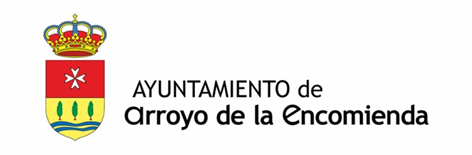 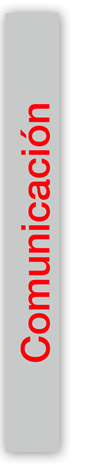 Nota de prensaARROYO RECIBE 88.957€ POR DAÑOS EN POLIDEPORTIVOS CAUSADOS POR “FILOMENA” El coste total obras en el polideportivo de La Vega y el Antonio Garnacho asciende a 177.914,00€.El Ministerio de Política Territorial aporta el 50% del coste de las obras  13 de enero de 2023.- El Ayuntamiento de Arroyo de la Encomienda recibe 88.957,00€ con cargo a las medidas para paliar los daños causados por la borrasca Filomena en instalaciones municipales. El coste total de las obras asciende a 177.914,00€Las aportaciones del Ministerio de Política Territorial con este fin alcanzan el 50% del coste de las obras. El libramiento de la subvención se realizará en dos fases habiendo ingresado ya el Ayuntamiento de Arroyo la cantidad correspondiente a la primera, un 85% del total subvencionado, que asciende a 75.613,45€Con motivo de la borrasca Filomena ha sido necesario abordar una serie de actuaciones en dos polideportivos municipales:1.- CUBRICIÓN DE INSTALACIÓN DE CLIMATIZACIÓN DEL POLIDEPORTIVO DE LA VEGA. Reparación de la cubierta que ha sufrido daños como consecuencia de la acumulación de nieve y el deshielo que afectó al sistema de conductos de climatización. 18.920,00 €2.- SUSTITUCIÓN DE EQUIPOS Y REGULARIZACIÓN DE LA INSTALACIÓN DE CLIMATIZACIÓN DEL POLIDEPORTIVO ANTONIO GARNACHO + DIRECCIÓN DE OBRA Y COORDINACIÓN SEGURIDAD Y SALUD155.969,00 + 3.025,00€El objeto del contrato es reparar la instalación de climatización optando por una solución más eficiente mediante la implantación de dos bombas de calor de Aerotermia para la producción de calor y frio en el sistema de climatización, manteniendo las calderas de gas existentes como sistema de apoyo al conjunto.Las operaciones que debe realizarse en la instalación térmica existente consisten en: 1. Reparación en la sala de calderas de los colectores de impulsión y retorno2. Sustitución de bombas de aceleración ubicadas en la sala de calderas por otras más modernas con variadores.3. Sustitución de la enfriadora ubicada en la terraza superior del polideportivo por una bomba de calor que además de frio proporcione calor y utilice energías renovables para su funcionamiento.4. Reparación de las climatizadoras situadas en la terraza del polideportivo.5. Sustitución de la tubería y valvulería situada en la terraza del polideportivo.6. Ajuste de la regulación del sistema.Potencia del equipo de Aerotermia a instalar: 254kw de potencia frigorífica y 274 kW de potencia calorífica